Participants’ Consent Form (Autumn / Winter 2015-16)At the beginning of the project we asked you to sign a consent form about taking part in the project and for storing the data for 10 years within the University of York data archive.  At each telephone interview we also asked if you were happy to continue taking part. We would now like to ask your permission on archiving the findings from the project with one of the funders of the research.   CO-MOTION: Co-Design of the Built Environment for Later LifeName of Principal investigator(s):  Dr Mark Bevan The Co-Motion study is jointly funded by the Engineering and Physical Sciences Research Council (EPSRC), the Economic and Social Research Council (ESRC) and the Arts and Humanities Research Council (AHRC).  As a publicly funded body the ESRC has developed ways to share data among academic researchers (subject to strict conditions).  Therefore, we hope you will allow the following anonymised data to be stored online as part of the ESRC supported UK Data Archive http://www.data-archive.ac.uk/ This archive is a secure place where data is stored and looked after indefinitely.  It houses several thousand datasets of interest to researchers who work in the social sciences.Please tick the boxes overleaf to let us know whether we can include your responses to the postal questionnaires and the numerical responses you gave during your telephone interviews. We will not include the conversations that we have had with you in the UK Data Archive.  The data we archive will be anonymised.  We would like to stress that you are under no obligation to give your consent.Name of participant (print name) _________________________________________     Signature of participant __________________________Date__________________	………………………………………………………………………………Name of researcher taking consent (print name)   ________________________________Signature of researcher ___________________________Date__________________	Participant ID _________YESNOI agree to my anonymised responses being archived in the online UK Data ArchiveI understand that other genuine researchers will have access to my anonymised dataI understand that other genuine researchers may use my anonymised data in publications, reports, web pages, and other research outputswww.york.ac.uk/co-motion@CoMotionYork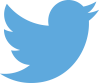 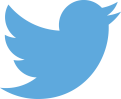 